〔第三面〕既存建築物の増築等に関する報告書（法第２０条関係）【既存部分、増築部分等の面積関係】【既存部分、増築部分等の各規定への適合性】□　ア／イ　＞　１／２□　ア／イ　≦　１／２□　ア／イ　≦　１／２０　かつ　５０㎡以内※1: 既存部分が耐久性等関係規定に適合することの確認は、現地調査に基づいて確認すること。※2：新耐震基準（昭和56年6月1日以降の基準）に適合することを確認する方法として、検査済証等の写しを添付してもよい。※3：法第20条第1項第四号に掲げる建築物のうち木造のものに限り適用可能。建築物全体が令第42条、43条、46条第１項から第3項まで及び第4項（表3に係る部分を除く）に適合すれば可。（枠組壁工法又は木質プレハブ工法を用いた建築物はH13国交告1540第1から第10までの規定に適合すれば可。）※4：法第20条第1項第四号に掲げる建築物のうち木造のものに限り適用可能。建築物全体が令46条第4項（表2に係る部分を除く）に適合すれば可。（枠組壁工法又は木質プレハブ工法を用いた建築物はH13国交告1540第1から第10までの規定に適合すれば可。）※5：増築又は改築前の建築物の架構を構成する部材から追加及び変更がない場合に限る。※6：法第20条第1項第四号に掲げる建築物のうち木造のものに限り適用可能〔第四面〕配置図太線枠内に今回増築等申請にかかる建築物の関係がわかる配置図を記入ください。用語の説明着手年月日延べ面積延べ面積延べ面積延べ面積延べ面積延べ面積着手年月日基準時現在工事に伴う除却部分申請部分合計着手年月日合計現在工事に伴う除却部分申請部分合計A今回の増改築部分㎡ア㎡A基準時以降増改築済部分／　／㎡㎡㎡ア㎡B既存部分（増改築部分と構造上一体の部分）／　／㎡イ㎡㎡㎡㎡B増築等をする独立部分／　／㎡イ㎡㎡㎡㎡C増築等をする独立部分以外の独立部分／　／㎡イ㎡㎡㎡㎡ア／イ＝ア／イ＝％D既存部分（増改築部分と棟別）／　／㎡㎡㎡施行令第137条の2　第一号　イ又はロに適合施行令第137条の2　第一号　イ又はロに適合施行令第137条の2　第一号　イ又はロに適合施行令第137条の2　第一号　イ又はロに適合施行令第137条の2　第一号　イ又はロに適合施行令第137条の2　第一号　イ又はロに適合施行令第137条の2　第一号　イ又はロに適合A（増改築部分）B（既存部分、独立部分）備考□イ（１）令第3章第8節令第3章第8節令第3章第8節令第3章第8節□イ（２）令第3章第1節～第7節の2及び第129条の2の４令第3章第1節～第7節の2及び第129条の2の４令第3章第1節～第7節の2及び第129条の2の４令第3章第1節～第7節の2及び第129条の2の４□イ（３）耐久性等関係規定H17告示566号第1第一号（建築設備）、第1第二号（屋根ふき材等）耐久性等関係規定H17告示566号第1第一号（建築設備）、第1第二号（屋根ふき材等）耐久性等関係規定H17告示566号第1第一号（建築設備）、第1第二号（屋根ふき材等）耐久性等関係規定H17告示566号第1第一号（建築設備）、第1第二号（屋根ふき材等）□ロ（１）（２）令第3章及び第129条の2の４令第3章及び第129条の2の４令第3章及び第129条の2の４令第3章及び第129条の2の４□ロ（１）（３）耐久性等関係規定※1耐久性等関係規定※1耐久性等関係規定※1耐久性等関係規定※1□ロ（１）（３）H17告示566号第２第一号イ□令第3章第8節□ロ（１）（３）H17告示566号第２第一号ロ□地震時：令第3章第8節地震時以外　：令第82条第一号～第三号※法第20条第1項第二号～第四号までに掲げる建築物に限る□ロ（１）（３）H17告示566号第２第一号ハ□地震時：耐震診断（H18告示185号）※2地震時以外　：令第82条第一号～第三号□ロ（１）（３）二号建築設備　（H17告示566号第1第一号）建築設備　（H17告示566号第1第一号）建築設備　（H17告示566号第1第一号）□ロ（１）（３）三号屋根ふき材、特定天井、外装材及び屋外に面する帳壁（H17告示566号第1第二号）※法第20条第1項第一号後段に規定する構造計算によって安全性を確かめる場合を除く屋根ふき材、特定天井、外装材及び屋外に面する帳壁（H17告示566号第1第二号）※法第20条第1項第一号後段に規定する構造計算によって安全性を確かめる場合を除く屋根ふき材、特定天井、外装材及び屋外に面する帳壁（H17告示566号第1第二号）※法第20条第1項第一号後段に規定する構造計算によって安全性を確かめる場合を除く施行令第137条の2　第二号　イからハのいずれかに適合施行令第137条の2　第二号　イからハのいずれかに適合施行令第137条の2　第二号　イからハのいずれかに適合施行令第137条の2　第二号　イからハのいずれかに適合施行令第137条の2　第二号　イからハのいずれかに適合施行令第137条の2　第二号　イからハのいずれかに適合A（増改築部分）B（既存部分、独立部分）備考□イ耐久性等関係規定※1耐久性等関係規定※1耐久性等関係規定※1耐久性等関係規定※1耐久性等関係規定※1□イH17告示566号第３第一号イ令第3章（第8節を除く）令第3章（第8節を除く）令第3章（第8節を除く）□イH17告示566号第３第一号ロ（地震時）□（１）令第3章第8節□イH17告示566号第３第一号ロ（地震時）□（２）壁量計算等 ※3□イH17告示566号第３第一号ハ（地震時以外）□（１）令第3章第8節□イH17告示566号第３第一号ハ（地震時以外）□（２）壁量計算等 ※4□イH17告示566号第３第一号ニ（小規模一体増築）□耐震診断（H18告示185号）※5耐震診断（H18告示185号）※5□イH17告示566号第３第一号ホ（Exp.J）□地震時：耐震診断（H18告示185号）※2地震時：耐震診断（H18告示185号）※2□イH17告示566号第３第一号ホ（Exp.J）□地震時以外　：令第82条第一号～第三号地震時以外　：令第82条第一号～第三号□イH17告示566号第３第一号ヘ（Exp.J超高層）□地震時：耐震診断（H18告示185号）※2地震時以外　：令第82条第一号～第三号地震時：耐震診断（H18告示185号）※2地震時以外　：令第82条第一号～第三号□イ二号建築設備（H17告示566号第1第一号）建築設備（H17告示566号第1第一号）建築設備（H17告示566号第1第一号）建築設備（H17告示566号第1第一号）□イ三号屋根ふき材、特定天井、外装材及び屋外に面する帳壁（H17告示566号第1第二号）※法第20条第1項第一号後段に規定する構造計算によって安全性を確かめる場合を除く屋根ふき材、特定天井、外装材及び屋外に面する帳壁（H17告示566号第1第二号）※法第20条第1項第一号後段に規定する構造計算によって安全性を確かめる場合を除く屋根ふき材、特定天井、外装材及び屋外に面する帳壁（H17告示566号第1第二号）※法第20条第1項第一号後段に規定する構造計算によって安全性を確かめる場合を除く屋根ふき材、特定天井、外装材及び屋外に面する帳壁（H17告示566号第1第二号）※法第20条第1項第一号後段に規定する構造計算によって安全性を確かめる場合を除く□ロ※6令第3章第1節～第7節の2（令第36条及び令第38条第2項から4項まで除く）令第3章第1節～第7節の2（令第36条及び令第38条第2項から4項まで除く）令第3章第1節～第7節の2（令第36条及び令第38条第2項から4項まで除く）令第3章第1節～第7節の2（令第36条及び令第38条第2項から4項まで除く）令第3章第1節～第7節の2（令第36条及び令第38条第2項から4項まで除く）□ロ※6H17告示566号第4（基礎補強）H17告示566号第4（基礎補強）H17告示566号第4（基礎補強）H17告示566号第4（基礎補強）H17告示566号第4（基礎補強）□ハ前号に定める基準に適合前号に定める基準に適合前号に定める基準に適合前号に定める基準に適合前号に定める基準に適合「ア／イ　＞1／2」のチェック欄で確認「ア／イ　＞1／2」のチェック欄で確認「ア／イ　＞1／2」のチェック欄で確認施行令第137条の2　第三号　イ又はロに適合施行令第137条の2　第三号　イ又はロに適合施行令第137条の2　第三号　イ又はロに適合施行令第137条の2　第三号　イ又はロに適合A（増改築部分）B（既存部分、独立部分）備考□イ(１)令第3章及び第129条の2の4□イ(２)構造耐力上の危険性が増大しない□ロ前2号に定める基準のいずれかに適合前2号に定める基準のいずれかに適合「ア／イ　＞1／2」or「ア／イ　≦　1／2」のチェック欄で確認「ア／イ　＞1／2」or「ア／イ　≦　1／2」のチェック欄で確認「ア／イ　＞1／2」or「ア／イ　≦　1／2」のチェック欄で確認A今回の増改築部分今回の工事により、増築又は改築を行う部分。A基準時以降増改築済部分今回の工事以前に86条の７の緩和により増築等を行った部分。B既存部分（増改築部分と構造上一体の部分）増改築が行われる部分と構造上一体となっている既存建築物の部分B増築等をする独立部分増改築部分とエキスパンションジョイント等で接している独立部分（施行令137条の14）C増築等をする独立部分以外の独立部分増改築部分とエキスパンションジョイント等で接している独立部分以外の独立部分（法86条の7第2項適用）D既存部分（増改築部分と棟別）増改築部分と使用上又は防火・避難上で一の建築物とみなされない既存建築物の部分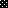 